Česká geologická služba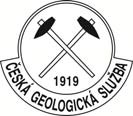 Klárov 3/131, 118 21 Praha 1	IČ: 00025798	DIČ: CZ00025798Zřizovací listina MŽP - aktuální Opatření č.4/12 č.j. 477/M/12Objednáváme u Vás:Pol.Předmět objednávkyMnožství MJMnožství MJCena za MJCelkem s DPHPoznámkaAktualizace a reinterpretace vybraných dat-aktualizace90.909,09,-Kč90.909,09,-Kčkomplet       110.000,-KčDatabase inventarizace úložných míst těžeb.Odpadů (IUM)-objemové údaje a rozměry údajůU vybraných objektů.Překlasifikace kategorií vybraných objektůZpracování podkladu k určení vhodných mezních parametrů pro prezentování objektůúložných míst v rámci veřejné webové mapovéaplikace.   Obě strany souhlasí se zveřejněním této objednávky v registru  Smluv. Zveřejnění v RS zajistí objednatel.  Dodavatel potvrzuje přijetí objednávky. ........................            ............................. Česká geologická služba             Ochrana podzemních vod s.r.o.  Obě strany souhlasí se zveřejněním této objednávky v registru  Smluv. Zveřejnění v RS zajistí objednatel.  Dodavatel potvrzuje přijetí objednávky. ........................            ............................. Česká geologická služba             Ochrana podzemních vod s.r.o.Tato objednávka je závazným návrhem dodávkové smlouvy. Smluvní strany se řídí obsahem této objednávky.Tato objednávka je závazným návrhem dodávkové smlouvy. Smluvní strany se řídí obsahem této objednávky.Tato objednávka je závazným návrhem dodávkové smlouvy. Smluvní strany se řídí obsahem této objednávky.Tato objednávka je závazným návrhem dodávkové smlouvy. Smluvní strany se řídí obsahem této objednávky.Tato objednávka je závazným návrhem dodávkové smlouvy. Smluvní strany se řídí obsahem této objednávky.Ve všech písemnostech a fakturách uvádějte vždy číslo naší objednávky, jinak nebude Vaše faktura proplacena.Ve všech písemnostech a fakturách uvádějte vždy číslo naší objednávky, jinak nebude Vaše faktura proplacena.Ve všech písemnostech a fakturách uvádějte vždy číslo naší objednávky, jinak nebude Vaše faktura proplacena.Ve všech písemnostech a fakturách uvádějte vždy číslo naší objednávky, jinak nebude Vaše faktura proplacena.Ve všech písemnostech a fakturách uvádějte vždy číslo naší objednávky, jinak nebude Vaše faktura proplacena.